Готовимся к школеЗадания педагога-психологаСкопируй по точкам.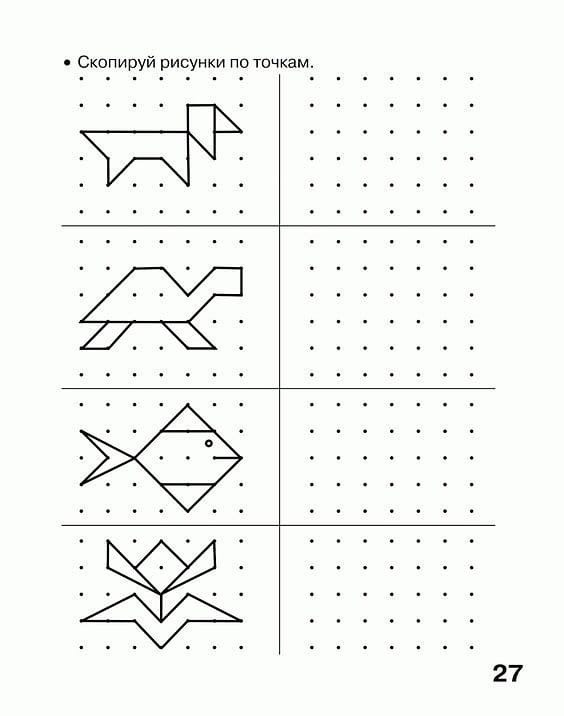 2. «Закономерности»Найди закономерность в расположении предметов. Нарисуй недостающие изображения.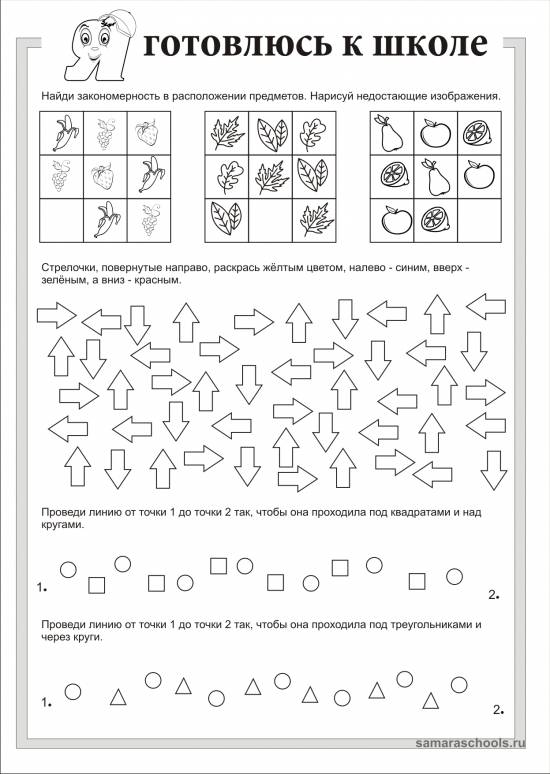 3. «Ориентировка» Стрелочки, повернутые направо, раскрась желтым цветом, налево – синим, вверх – зелёным, а вниз – красным.4.  «Будь внимателен»Проведи линию от точки 1 до точки 2 так, чтобы она проходила под квадратами и над кругами.Проведи линию от точки 1 до точки 2 так, чтобы она проходила под треугольниками и через круги5. Послушай сказку и скажи, что перепутал писатель.Однажды медвежонок проголодался и попросил у мамы попить. Мама как раз нажарила вкусную огуречную кашу. «Помой уши и вставай скорее за стол», - сказала она. Мама положила медвежонку целый стакан каши и дала его любимую расписную вилку.Медвежонок поел и сказал маме: «Большое пожалуйста!».«На здоровье!» - спросил его папа.